Principal Office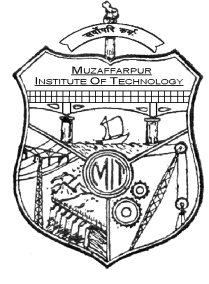 MUZAFFARPUR INSTITUTE OF TECHNOLOGY,MUZAFFARPUR, BIHAR – 842003(Under the Department of Science, Technology & Technical Education, Govt. of Bihar, Patna)APPLICATION FORM FOR RECRUITMENT OF GUEST LAB ASSISTANT/GUEST INSTRUCTORNotes:Copies of all certificates/testimonials should be attached along with this duty filled application form and to be submitted at the time of interview. Originals will have to be shown at the time of interview.Application ForPersonal Information:Complete Correspondence Address:Educational Qualifications:Employment Record [starting from the most recent employment]:Experience/Any other experience:List of equipment familiar with (Please use separate sheet, if necessary)Other Activities (Please attach the documents in support of claim):Computer Skills  (Please attach the documents in support of claim):Academic excellence, if any:Reference (Give particular of two referees, not directly related with the candidate):Have you even been prosecuted, kept under detention or bound down/fined/convicted by a court of law for any offence or debarred/disqualified by any University/Public service commission from appearing at its examination/selection? Is any case pending against you in any court of law at the time of filling up of this application form? If the answer is “Yes” full particulars of the case, detention, fine, conviction, sentence etc. should be given on a separate sheet.I hereby declare that the information furnished above is correct.									[Signature of the applicant][a]Name of the Department:Name of the Department:Name of the Department:[b]Post Applied:[c] Expertise:[a]Name of the Candidate:[b]Father’s Name:[c]Date of Birth:[d]Category:[e]Gender:[f]Marital Status:Email IDMobilePINPhone NoSl. No.Examination PassedYear of PassingBoard/University/InstituteSubject/DisciplinePercentage/CGPAClass Division1.X (10th)2.XII (10+2)3.UG/Diploma4.OTHER IF ANYSl No.FromToTotal Experience [in Year & Months]Position HeldOrganizationSl No.ParticularDetailsSl No.ParticularDetails Sl No.ParticularDetails Sl No.ParticularDetails Sl No.ParticularDetailsNameDesignationEmail AddressMobile NoPhone No